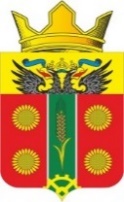 АДМИНИСТРАЦИЯ ИСТОМИНСКОГО СЕЛЬСКОГО ПОСЕЛЕНИЯАКСАЙСКОГО РАЙОНА РОСТОВСКОЙ ОБЛАСТИРАСПОРЯЖЕНИЕ09.07.2020                                      х. Островского                                               № 68О внесении изменений в распоряжение №207от 25.12.2019 Администрации Истоминскогосельского поселения «Об утверждении планареализации муниципальной программы«Информационное общество» на 2020 год»        В соответствии с постановлением Администрации Истоминского сельского поселения от 01.08.2018 № 166 «Об утверждении Порядка разработки, реализации и оценки эффективности муниципальных программ Истоминского сельского поселения», постановлением Администрации Истоминского сельского поселения от 22.10.2018 № 233 «Об утверждении Перечня муниципальных программ Истоминского сельского поселения»Внести изменения в план реализации муниципальной программы Истоминского сельского поселения «Информационное общество» на 2020 год (далее – план реализации) согласно приложению, к настоящему распоряжению.Сектору экономики и финансов Администрации Истоминского сельского поселения обеспечить исполнение плана реализации, указанного в пункте 1 настоящего распоряжения.Настоящее распоряжение подлежит размещению на официальном сайте Истоминского сельского поселения в информационно-телекоммуникационной сети «Интернет»., и опубликованию в периодическом печатном издании Истоминского сельского поселения «Вестник».Настоящее распоряжение вступает в силу со дня подписания, распространяется на правоотношения, возникшие с 31 января 2020 г.Контроль за выполнением настоящего распоряжения возложить на Заместителя главы Администрации Истоминского сельского поселения Кудовба Д.А.Глава Администрации Истоминского сельского поселения	         О. А. КалининаРаспоряжения вносит	Главный специалист	Приложение к распоряжению от 09.07.2020 г № 68ПЛАН РЕАЛИЗАЦИИ муниципальной программы Истоминского сельского поселения «Информационное общество» на 2020 годГлава Администрации Истоминского сельского поселения	                                                                                    О. А. Калинина№Номер и наименованиеОтветственный исполнитель, соисполнитель, участник (должность/ ФИО)Ожидаемый результат (краткое описание)Плановый срок реализацииОбъем расходов (тыс. руб.)Объем расходов (тыс. руб.)Объем расходов (тыс. руб.)№Номер и наименованиеОтветственный исполнитель, соисполнитель, участник (должность/ ФИО)Ожидаемый результат (краткое описание)Плановый срок реализацииВсегоБюджет сельского поселенияВнебюджетные источники1Подпрограмма 1. «Развитие информационных технологий»Заместитель главы Администрации Истоминского сельского поселенияФормирование и развитие информационной и телекоммуникационной инфраструктуры Истоминского сельского поселения; повышение эффективности планирования, создания и использования информационных и телекоммуникационных технологий в деятельности Администрации Истоминского сельского поселения; обеспечение защиты информации; развитие систем электронного правительства31.12.2020г.468,1468,100,01.1Мероприятия по созданию и развитию информационной инфраструктуры, защиты информации в рамках подпрограммы «Развитие информационных технологий» муниципальной программы Истоминского сельского поселения «информационное общество Заместитель главы Администрации Истоминского сельского поселенияНаличие современной информационной и телекоммуникационной инфраструктуры; повышение уровня информированности населения о деятельности Администрации Истоминского сельского поселения; повышение готовности и мотивации работников муниципального образования к использованию современных информационно-коммуникационных технологий в своей деятельности; обеспечение защиты информации, используемой при выполнении функций и полномочий Администрации Истоминского сельского поселения, в том числе организация защиты персональных данных и иной информации, используемой при организации межведомственного взаимодействия и оказании государственных и муниципальных услуг.31.12.2020г.468,1468,100,02Подпрограмма 2. «Оптимизация и повышение качества предоставления государственных и муниципальных услуг»Заместитель главы Администрации Истоминского сельского поселенияРазвитие инфраструктуры предоставления государственных и муниципальных услуг в Истоминском сельском поселении; повышение качества обслуживания жителей Истоминского сельского поселения при предоставлении государственных и муниципальных услуг по принципу «одного окна»31.12.2020г.00,000,000,02.1Основное мероприятие 2.1 Мероприятия по развитию деятельности предоставления муниципальных услуг Заместитель главы Администрации Истоминского сельского поселения, директор МБУК ИСП «Дорожный СДК» Расширение возможностей и повышение качества предоставления государственных и муниципальных услуг на базе многофункциональных центров предоставления государственных и муниципальных услуг.31.12.2020г.00,000,000,02.1.1Контрольное событие 2.1.1. Развитие и обеспечение работы сайта Администрации Истоминского сельского поселенияЗаместитель главы Администрации Истоминского сельского поселенияОбеспечение доступности широкополосного доступа к информационно-телекоммуникационной сети «Интернет» максимальному количеству числу жителей Истоминского сельского поселения обеспечение информационной безопасности информационных систем информирование населения о деятельности органов местного самоуправления, социально-экономических и общественно-политических процессах;31.12.2020г00,000,000,0